21-22  апреля в городе Красноярске прошли зональные соревнования краевого проекта «Школьная спортивная лига» по ТЭГ-регби       Соревнования прошли среди юношей и девушек Красноярского края в зоне «Районы 1». В соревнованиях приняли участие 5 команд. По итогам всех игр команда МБОУ «Астафьевская СОШ» заняла 1 место.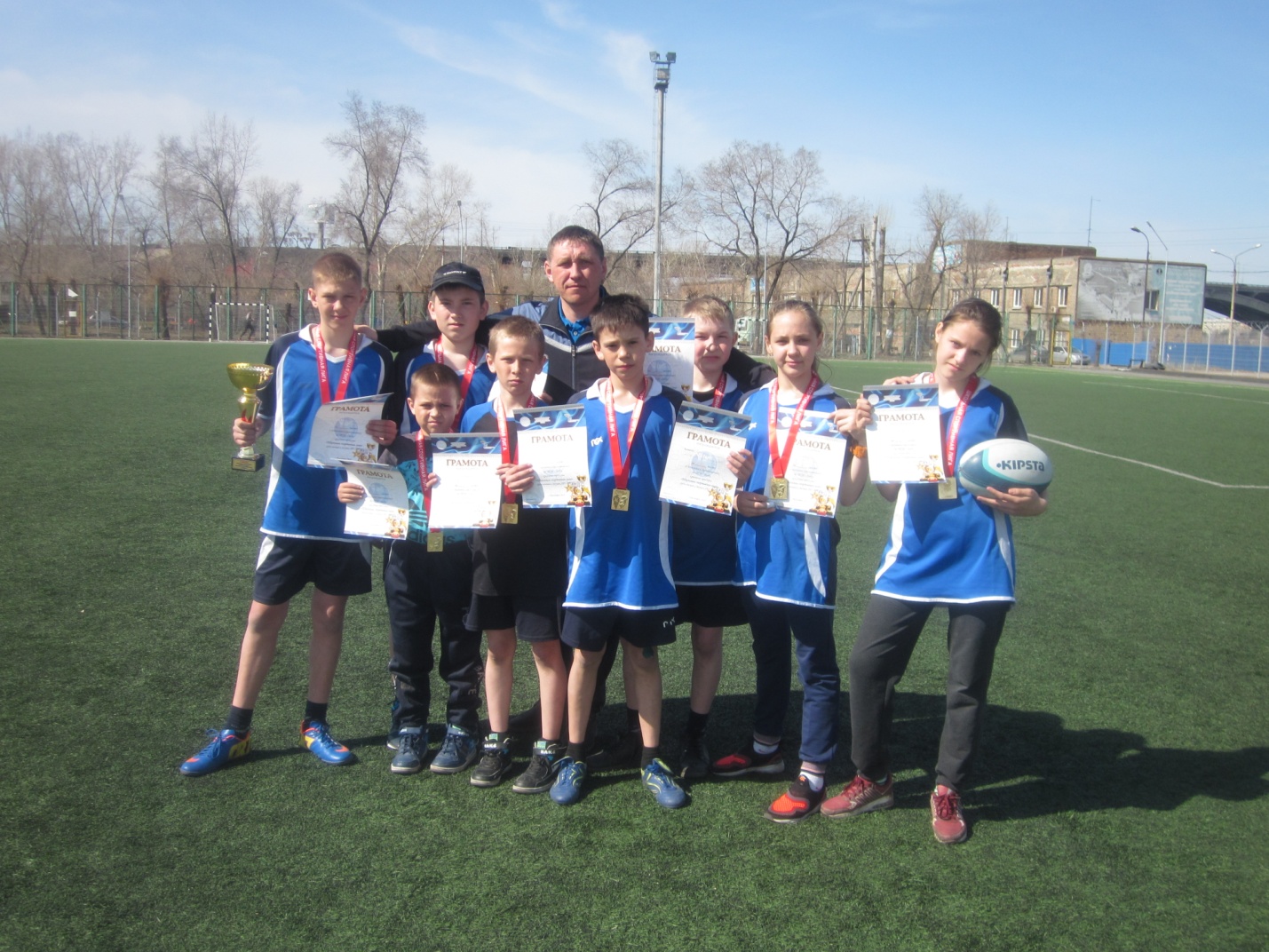 ПОЗДРАВЛЯЕМ команду МБОУ «Астафьевская СОШ», тренера Зайцева А.Г.  с  победой !!!!!МКУ «УО Канского района»